Замечание преподавателя: 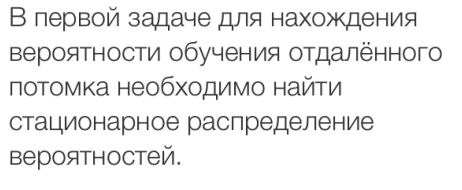 Задача №150% детей выпускников НТГУ учатся в НТГУ 30% в других вузах и 20% в вузы не поступают. Из детей, родители которых окончили другие вузы, учатся в НТГУ – 25%, в других вузах – 60%, нигде не учатся – 15%. Для детей, родители которых не имеют высшего образования, эти проценты соответственно – 10, 40, 50.Какова вероятность того, что в НТГУ будут учиться:1. Правнук выпускника НТГУ.2. Праправнук.3. Достаточно отдаленный потомок.РешениеПо условию задачи составим следующую матрицу вероятностей перехода:Чтобы найти вероятность того, что в НГТУ будет учиться правнук выпускника НГТУ найдем матрицу вероятностей перехода за 3 шага Р3:Получившуюся матрицу перемножим с вектором начального распределения Из полученного вектора определим вероятность того, что в НГТУ будет учиться правнук выпускника НГТУ Р00=0,3.Чтобы найти вероятность того, что в НГТУ будет учиться праправнук выпускника НГТУ найдем матрицу вероятностей перехода за 4 шага Р4:Получившуюся матрицу перемножим с вектором начального распределения :Из получившейся матрицы определим вероятность того, что в НГТУ будет учиться праправнук выпускника НГТУ Р00=0,29.Наконец, для того, чтобы найти вероятность того, что в НГТУ будет учиться достаточно отдаленный потомок выпускника НГТУ найдем матрицу вероятностей перехода за 5 шагов Р5:Получившуюся матрицу перемножим с вектором начального распределения :Из получившейся матрицы определим вероятность того, что в НГТУ будет учиться достаточно отдаленный потомок выпускника НГТУ Р00=0,29.